DAgsorden SkolebestyrelsesmødeSkole:	TrekløverskolenMødested:	Borup Byvej
Mødedato:	19-02-2024 Principper til gennemgang:AntimobbestrategiÅben skoleSyge børnSFOVisitation, revisitation og omplaceringKlassedannelseMatrikelbeskrivelseBudget og økonomiSygefraværForretningsordenAPV BlommevejNyt fra årsmøde i NyborgEvaluering af læseoplæg v. Jesper EgeVærdiregelsæt og ordensreglerAnsættelse af pædagogisk leder og psykologSkolerådsmødeSporarbejdeNERD læringsmiljøerReferat Skolebestyrelsesmøde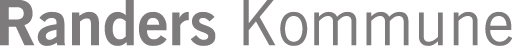 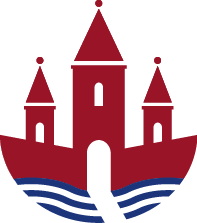 Mødested:	Borup Byvej
Mødedato:	19-02-2024 		Næste mødedato:	18-04-2024
Deltagere:	Mariann, Klaus, Jesper, Pia, Anna, Henriette, Louise, Margit, John og Nete 
Afbud:	Mehmet, Michael, KentREFERATPrincipper til gennemgang:Antimobbestrategi: Antimobbestrategien er skrevet ind i den skabelon, forvaltningen har valgt, der skal bruges og som sikrer, at antimobbestrategien tager højde for de lovpligtige krav. Lene retter den til, så der kommer til at stå personale i stedet for lærere/pædagoger.  Det skal desuden noteres i antimobbestrategien, at trivselsundersøgelsen skal give mening og fungere for vores børn.Med de to justeringer er antimobbestrategien godkendt.Vi drøfter igen trivselsmåling. Det skal være et punkt på et senere skolebestyrelsesmøde, hvordan vi måler trivsel på Trekløverskolen. Lene kontakter andre specialskoler for at høre, hvordan de håndterer det.Åben skole:Det pointeres, at skolebestyrelsen skal have en viden for at kunne føre tilsyn jf. punkt om effektuering af princip. Vi aftaler, at det sættes i et årshjul en gang om året, om der skal laves ændringer i princippet. Dette tilføjes i princippet. Det gør Lene. Med denne justering er princippet godkendt.Syge børn:Princippet er godkendt.SFO:De korrekte lukkedage skal skrives ind i princippet. Princippet er godkendt.Visitation, revisitation og omplacering:Udvalget, som skal kigge på princippet mødes d. 14/3 fra kl. 17.00-18.00. Udvalgets oplæg kommer på næste skolebestyrelsesmøde.Klassedannelse:Punktet udsættes til næste møde, da det kræver yderligere drøftelser.Matrikelbeskrivelse:Punktet udsættes til næste møde.Budget og økonomi:Margit og John fortæller om input fra årsmødet i Nyborg. Skolebestyrelsen skal fastsætte, hvad de gerne vil se. Forældrerepræsentanterne foreslår på den baggrund at lave en skabelon for hvilke tal, de er interesserede i. Så kan ledelsen fylde tallene ud efterfølgende. John og Margit laver et udkast til en skabelon, og John overleverer på et møde med Lene og Benny d. 15. marts kl. 14.00.Vi snakker om, hvad vi bruger pengene på. Hvad kan skolebestyrelsen se ud fra budgettet, og hvad får eleverne ud af de tilbud, vi tilbyder dem. Klaus undersøger til næste møde to eksempler; udeskole og dyrehold.  Vi snakker særlige opgaver og hvad det kræver af personalet og hvilken betydning det har for økonomien. Økonomien er udfordret af de særlige opgaver.Forældrerepræsentanterne synes ikke, bestyrelsen er med til prioriteringerne på børnenes skole. De ønsker at få et sted, hvor de kan få lov at påvirke retningen på skolen. Mariann siger, der er lagt en bufferpulje ind og en lejrskole. Klaus siger, vi har lagt penge ind til en psykolog efter bestyrelsens ønske.Klaus orienterer om ledelsesrokade. Forældrerepræsentanterne pointerer, at det er vigtigt med målgruppekendskab og at vi derfor sørger for, at der er opmærksomhed på at hjælpe to nye ledere på Blommevej med nye teams og klasser. Sygefravær:Sygefraværet er stigende. Skolen dækker selv ind ved sygdom. Der bliver ikke tilført ekstra penge, da ressourcerne er planlagt ind i skemaerne. Vi planlægger næste skoleårs skema med henblik på at sikre, at teamsamarbejde kan ske trods sygdom og vikardækning. Forretningsorden:Punktet er udsat til næste møde.APV Blommevej:Klaus orienterer om, at det er den rå rapport, skolebestyrelsen har fået, som endnu ikke er blevet bearbejdet i vores AMR-gruppe. Forældrerepræsentanterne sætter pris på, at APV´en er lavet og ser frem til en handlingsplan.Det pointeres fra forældrerepræsentant, at det er problematisk at skifte to ledere på Blommevej på en gang i forhold til ledelsesrokade og at det er nødvendigt med et meget skarpt målgruppekendskab. Dette boner mest ud som problematisk i APV´en.Skolebestyrelsen bliver præsenteret for handleplanen på næste møde.Nyt fra årsmøde i Viborg:Margit og John orienterer fra årsmødet i Viborg. Det var et godt og givtigt årsmøde, som de gerne deltager i igen.Evaluering af læseoplæg v. Jesper Ege:Anna (medarbejderrepræsentant) synes, at oplægget var fin inspiration, og flere lærere har arbejdet med det allerede. Det er et fint supplement, som man kan benytte sig af i en pallette. Det er en udfordring, at meget af Jesper Eges undervisning skal foregå 1:1.Forældrerepræsentanterne har et ønske om at følge, hvor mange der lærer at læse på Trekløverskolen. De vil gerne vide, hvordan arbejder vi med børnene via test mv. Det er vigtigt at få indsigten og indblikket i elevernes potentiale og progression sammen med forældrene og dele viden, erfaringer og metoder mellem hinanden. Oplægget var inspirerende, men der er også forståelse for, at der også skal trækkes på noget forskelligt for de enkelte børn. Derfor er det endnu mere vigtigt at se på, hvor det lykkes og hvor en faglig praksis fungerer.Jesper Ege præsenterede en stor procentdel, der lærer at læse. Det at lære at læse har en kæmpe værdi ift. livsduelighed. Det drøftes, at når der arbejdes systematisk med en strategi, giver det resultater og kan føre til en ensartet kvalitet.Konklusion/beslutning: Vi skal følge, hvor mange børn der lærer at læse og hvordan progressionen er. Klaus ønsker, at vi inddrager skolens læsevejleder. Skolebestyrelsen vil gerne tage læseudvikling over det lange træk alvorligt. Det betyderPrioritere midlerPrioritere tidPrioritere sparring og videndelingHøjne, så man møder en ensartet kvalitet i alle teams. Måske koble det op på en talepædagogisk retning.Værdiregelsæt og ordensregler:Oplæg til værdiregelsæt præsenteres. Der er følgende kommentarer og ønsker til justering:Folde livsduelighed mere ud (hvad er livsduelighed?)Skrive mere om faglighed ind i værdiregelsættetSe eksempelvis princip for skole hjemsamarbejdet.Lene laver værdiregelsættet færdigt og præsenterer det på næste møde. Inden da skal det også omkring personalet og elevrådet.Ansættelse af pædagogisk leder og psykolog:Der er ansættelsessamtaler til pædagogisk leder d. 26. februar. Nete og John deltager. Vi afventer næste ansættelse til efter sommerferien pga. økonomi.  Vi tager snakken om det skal være en pædagogisk leder eller psykolog. Klaus har ønske om to viceskoleledere på Borup Byvej og Blommevej. Skolerådsmøde:Nete informerer om NERD-læringsmiljøer. Vi skal have Aula på dagsordenen, og vi skal en snak om brugen af aula/retningslinjer. Der er forberedelse til det sporarbejde d. 20. marts.NERD læringsmiljøer:Hvad har vi fokus på i forhold til didaktisk og pædagogisk læringsmiljø. Vi får besøg af konsulenter, der vurderer, hvem der har mest brug for nyt læringsmiljø, der er afsat 40 millioner.